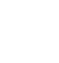 НОВООДЕСЬКА МІСЬКА РАДАМИКОЛАЇВСЬКОЇ ОБЛАСТІР І Ш Е Н Н ЯКеруючись пунктом 34 частини 1 статті 26 Закону України «Про місцеве самоврядування в Україні», статтею 12, абзацем третім частини третьої статті 123 Земельного кодексу України та розглянувши клопотання ФОП Тищенко С.О. від 31.05.2023 року і від 16.06.2023 року про затвердження проекту землеустрою щодо відведення земельної ділянки та надання в оренду для рибогосподарських потреб, розташовану в межах території Новоодеської міської ради Миколаївського району Миколаївської області, враховуючи рекомендації  постійної комісії міської ради з  питань  аграрно-промислового розвитку та екології, міська рада  ВИРІШИЛА:Відмовити ФОП Тищенко Сергію Олександровичу у затвердженні Проекту землеустрою щодо відведення земельної ділянки в оренду ФОП Тищенко Сергію Олександровичу для рибогосподарських потреб, розташованої  в межах території Новоодеської міської ради Миколаївського району Миколаївської області:– відсутність права на розроблення землевпорядної документації;– не надано документи на нерухомість, розміщену на даній земельній ділянці. Лише особа, зацікавлена в одержанні у користування земельної ділянки із земель державної або комунальної власності, і якій належить право власності на об’єкт нерухомості (жилий будинок, іншу будівлю, споруду), розташований на такій земельній ділянці, у місячний строк з дня закінчення зазначеного строку має право замовити розроблення документації із землеустрою без надання такого дозволу. 2. Контроль за виконання цього рішення покласти на постійну комісію з питань земельних відносин та екології. Міський голова                                                 Олександр ПОЛЯКОВВід 29.06.2023 р. № 40м. Нова Одеса         XХVI сесія восьмого скликанняПро відмову у наданні в оренду земельної ділянки ФОП Тищенко С.О.